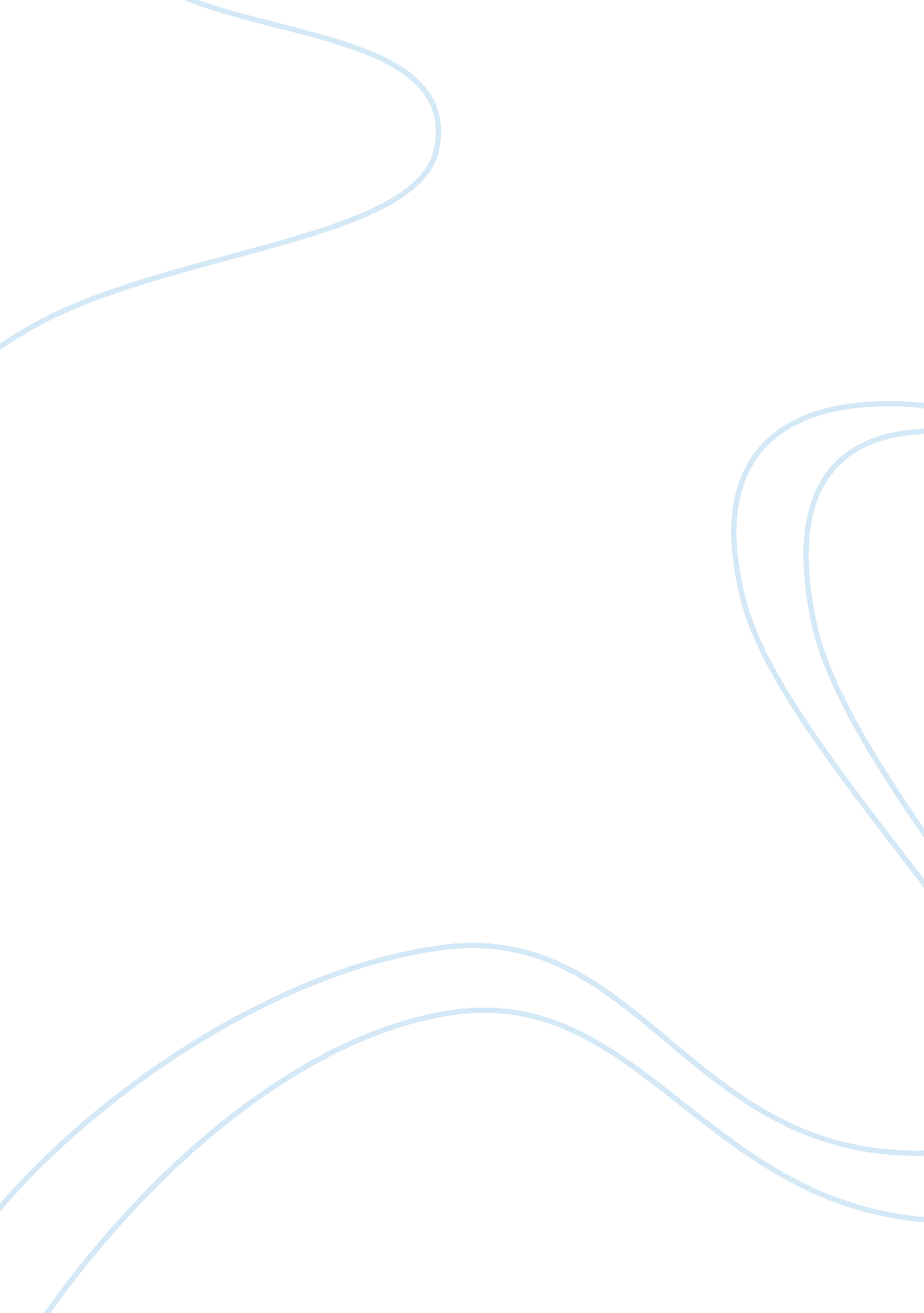 Karl marx and old majorPhilosophy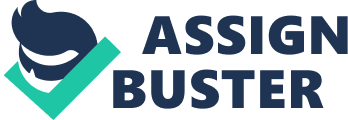 Karl Marx believed that the policies of the government should be controlled by the lowest working class rather than the upper middle class. “ The first step on the path to the workers' revolution is the elevation of the proletariat to the position of ruling class (“ Dictatorship of the Proletariat”). ” As the animals was the labor community of the farm they should command, " getting rid of Man, and the produce of our labor would be our own (Orwell 7). ” Just like Karl Marx, Old Major also believe that a community should be ruled by those who work for it, not the upper middle class. The power concentrated in the hands of the minority was getting in the way of the development of communism. “ The theory of communism may be summed up in one sentence: abolish all private property (“ Chapter II. Proletarians and Communists”). ” Their lives was simple, " The animals were born and given just so muchfoodas will keep the breath in our bodies, and those who are capable of it are forced to work to the last atom of their strength (Orwell 6). The majority works on behalf of a minority, this small piece grows while the overall decays, the labor of the animals it isn't in their favor, Mr. Jones takes advantages of them just like the capitalism system. In a socialist society, everyone would receive an equal amount of goods. In Critique of the Gotha Programme, Karl Marx said “ From each, according to his ability, to each, according to his need (" Critique of the Gotha Programme"). Manor farm would support a dozen horses, twenty cows, hundreds of sheep- and all of them living in a comfort and a dignity that are now almost beyond their imagination (Orwell 7). ” In the farm, the animals were underfeed in a land where everybody could eat properly as Marx and Old Major believes every goods should be equally divided. Karl Marx wanted theequalitybetween the proletariat and the bourgeoisie. Rachel McHenry wrote about his theories, “ It was also Marx's belief that before complete equality could take place there must be a dominance of the proletariats. The dictatorship of the former lower class will last for a short while, this being necessary for order's sake. (“ Encountering Communism: The Theories of Karl Marx”). ” Man serves the interest of no creature except himself, no one should be submissive to another. And among the animals let there be perfect unity (Orwell 10)” InAnimal farm, Karl Marx ideas are mirrored by Old Major ideas, the union of the lower classes is the power of change. 